RESOLUÇÃO Nº 060/2021INSTITUI A CONDECORAÇÃO MEDALHA DE HONRA AO MÉRITO EDUCACIONAL E ESTABELECE CRITÉRIOS PARA A SUA CONCESSÃO.O CONSELHO ESTADUAL DE EDUCAÇÃO DA PARAÍBA, no uso de suas atribuições, considerando a aprovação, pelo Plenário, de proposta alusiva à matéria de que trata esta Resolução,CONSIDERANDO que, como órgão coordenador do Sistema, pode e deve promover meios de estimular aqueles que tenham contribuído, de maneira significativa, com ações na área da Educação,RESOLVE:Art. 1º Instituir a condecoração MEDALHA DE HONRA AO MÉRITO EDUCACIONAL, que será conferida a PESSOAS, inclusive in memoriam, ENTIDADES E INSTITUIÇÕES que tenham prestado contribuição à educação paraibana.Art. 2º A condecoração MEDALHA DE HONRA AO MÉRITO EDUCACIONAL será concedida por indicação de Conselheiros, mediante apreciação e aprovação pelo Plenário.Parágrafo único. É necessário que os nomes indicados ao Plenário obtenham a maioria absoluta dos votos dos Conselheiros para sua aprovação.Art. 3º A indicação de que se trata o art. 2º poderá ser feita e aprovada a qualquer data.Art. 4º A condecoração MEDALHA DE HONRA AO MÉRITO EDUCACIONAL será conferida ao homenageado ou ao seu representante, por meio da entrega de diploma e medalha, a ser realizada em Sessão Solene.Art. 5º Esta Resolução entra em vigor na data de sua publicação.João Pessoa, 18 de março de 2021.
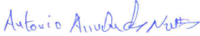 
ANTÔNIO ARRUDA DAS NEVES 
Presidente em Exercício– CEE/PB                                          